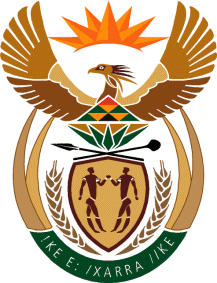 MINISTRY: PUBLIC SERVICE AND ADMINISTRATIONREPUBLIC OF SOUTH AFRICANATIONAL ASSEMBLYQUESTION FOR WRITTEN REPLY QUESTION NO.: 3565.							Mr R A Lees (DA) to ask the Minister of Public Service and Administration:Whether his department engaged the services of a certain company (name and details furnished) (a) in the (i) 2013-14 and (ii) 2014-15 financial years and (b) since 1 April 2015; if not, why not, in each specified case; if so, in each specified case, (aa) why were the specified services engaged, (bb) when did the specified services (aaa) begin and (bbb) end and (cc) what was the (aaa) total amount and (bbb) breakdown of the specified amount spent by his department for the specified services?					NW4232EREPLY	The department has not engaged the services of Foresight Advisory Services (Pty) Ltd during the (i) 2013-14 and (ii) 2014-15 financial years as well as since 01 April 2015.